                                   РОССИЙСКАЯ ФЕДЕРАЦИЯРЕСПУБЛИКА ХАКАСИЯОРДЖОНИКИДЗЕВСКИИЙ РАЙОНАДМИНИСТРАЦИЯКОПЬЕВСКОГО ПОССОВЕТАПОСТАНОВЛЕНИЕ                            07 марта  2018 г.                                            № 36п. Копьево   Об утверждении муниципальной  программы  «Обеспечение условий и формирование комфортной среды проживания в поселке Копьево на 2018-2022 годы»    В соответствии с постановлением Правительства Российской Федерации от 30.12.2017 N 1710 "Об утверждении государственной программы Российской Федерации "Обеспечение доступным и комфортным жильем и коммунальными услугами граждан Российской Федерации", с Федеральным законом от 06.10.2003 г. № 131-ФЗ «Об общих принципах организации местного самоуправления в Российской Федерации», постановлением Администрации Копьевского поссовета от 20.11.2013 N 201 "Об утверждении порядка разработки, утверждения и  реализации муниципальных программ муниципального образования Копьевский поссовет" (с последующими изменениями) и руководствуясь частью 1 пункта 4  статьи 42 Устава муниципального образования Копьевский поссовет Орджоникидзевского района Республики Хакасия,  Администрация Копьевского поссовета ПОСТАНОВЛЯЕТ:1. Утвердить муниципальную программу «Обеспечение условий и формирование комфортной среды проживания в поселке Копьево на 2018-2022 годы» (приложение № 1).2. Установить, что в ходе реализации муниципальной программы  «Обеспечение условий и формирование комфортной среды проживания в поселке Копьево на 2018-2022 годы» мероприятия и объемы их финансирования подлежат ежегодной корректировке с учетом возможностей бюджета.3.  Постановление главы Копьевского поссовета от 17 мая 2017 года № 89 «Об утверждении муниципальной программы «Обеспечение условий и формирование комфортной среды проживания  в поселке Копьево на 2017-2019 годы»» с последующими изменениями, считать утратившим силу.4.  Настоящее Постановление вступает в силу со дня его принятия,  подлежит официальному обнародованию (опубликованию) и размещению на сайте Копьевского поссовета.Глава Копьевского поссовета                                                                 И.А.Якушин                                                          Приложение  № 1                                                                      к Постановлению главы                                                       Копьевского поссовета от 07.03.2018г. № 36Муниципальная программа «ОБЕСПЕЧЕНИЕ УСЛОВИЙ И ФОРМИРОВАНИЕ КОМФОРТНОЙ СРЕДЫ ПРОЖИВАНИЯ В ПОСЕЛКЕ КОПЬЕВО НА 2018-2022 ГОДЫ»п. КопьевоПаспорт муниципальной программы1. Общая характеристика сферы реализациимуниципальной программы, в том числе анализосновных проблем и прогноз ее развитияОдним из главных приоритетов развития  территории муниципального образования Копьевский поссовет является создание благоприятной для проживания населения и ведения экономической деятельности комфортной  среды.Уровень благоустройства определяет комфортность проживания граждан и является одной из проблем, требующих каждодневного внимания и эффективного решения, включает комплекс мероприятий по инженерной подготовке и обеспечению безопасности, озеленению и устройству покрытий, освещению, размещению малых архитектурных форм и объектов монументального искусства.Анализ текущего состояния благоустройства территории муниципального образования Копьевский поссовет показал, что уровень благоустройства общественных территорий и дворовых территорий многоквартирных домов в п. Копьево не отвечает современным требованиям.1. Дворовые территории2. Общественные территории3. Территории индивидуальной жилой застройки4. Территории, находящиеся в ведении юридическихлиц и индивидуальных предпринимателейИз приведенных выше таблицах видно, что в п. Копьево  10 дворовых территорий, но благоустроенных полностью нет, общая площадь которых  составляет 35,5 тыс. м2. Доля благоустроенных дворовых территорий многоквартирных домов от общего количества дворовых территорий многоквартирных дворов составляет 0%. Всего 11,9% населения п. Копьево проживает в многоквартирных домах.Из 10 дворовых территорий многоквартирных  домов все  10 дворов нуждаются в проведении комплексных мероприятий по благоустройству, в том числе в асфальтировании и  ремонте дворовых проездов, обеспечении освещения дворовых территорий, установке детских и спортивных площадок, оборудования и сооружений, предназначенных для санитарного содержания территории и т.д.Элементы благоустройства дворовых территорий данных домов, а также асфальтовое покрытие дворов и дворовых проездов имеют значительный физический износ. Кроме того, рост обеспеченности населения личным автотранспортом приводит к росту потребности в парковочных местах на придомовых территориях.В п. Копьево объекты благоустройства, такие как улицы,  аллея, парк, тротуары, объекты уличного освещения, не обеспечивают комфортных условий жизнедеятельности населения и также нуждаются в ремонте и реконструкции.В п. Копьево расположено 4 муниципальных территории общего пользования (парк, аллея, хоккейная площадка, тротуарная дорожка) общей площадью 57,8 тыс. м2.  Доля благоустроенных общественных территорий в п. Копьево составляет 0%.Неблагоустроенность парков, аллеи, отсутствие детских игровых площадок и зон отдыха во дворах, устаревшие малые архитектурные формы - все это негативно влияет на эмоциональное состояние и качество жизни населения п. Копьево.Создание комфортных условий проживания путем качественного повышения уровня благоустройства территорий способствует концентрации в поселке человеческого капитала, обеспечению устойчивого социально-экономического развития поселения, повышению туристической привлекательности, привлечению дополнительных инвестиций.Решение актуальных задач благоустройства территорий п. Копьево требует комплексного, системного подхода. Согласованные действия Правительства Республики Хакасия, органов местного самоуправления и организаций, занимающихся благоустройством и обеспечивающих жизнедеятельность муниципальных образований, позволят обеспечить комплексный подход к решению вопроса благоустройства территорий, создать комфортные условия проживания для жителей п. Копьево.2. Приоритеты государственной политики в сферереализации муниципальной программы, цель и задачиЦель и задачи муниципальной программы соответствуют целевым ориентирам, определенным указом Президента Российской Федерации 07.05.2012 N 600 "О мерах по обеспечению граждан Российской Федерации доступным и комфортным жильем и повышению качества жилищно-коммунальных услуг", приоритетным проектом "Формирование комфортной городской среды", утвержденным протоколом Президиума Совета при Президенте Российской Федерации по стратегическому развитию и приоритетным проектам от 18.04.2017 N 5, приоритетными задачами Стратегии социально-экономического развития Республики Хакасия до 2020 года, утвержденной постановлением Правительства Республики Хакасия от 25.10.2011 N 700 (далее - Стратегия), программой «Социально-экономическое развитие муниципального образования Копьевский поссовет на 2016 – 2020 годы». Целью муниципальной программы «Обеспечение условий и формирование комфортной среды проживания в поселке Копьево на 2018-2022 годы» является создание комфортной  среды проживания в п. Копьево.Основными задачами муниципальной программы являются:- повышение уровня благоустройства дворовых и общественных территорий в п. Копьево.- повышение уровня вовлечения заинтересованных лиц граждан, организаций в реализации мероприятий по благоустройству территории п. КопьевоАдресный перечень дворовых территорий формируется в соответствием с Положением о порядке представления, рассмотрения и оценки предложений заинтересованных лиц о включении дворовой территории в Программу. По каждой дворовой территории, включенной в Программу, подготавливается и утверждается (с учетом заинтересованных лиц) дизайн-проект. (Приложение №  1) 3. Переченьосновных мероприятий муниципальной программыНа реализацию задач Программы будут направлены следующие мероприятия:5.1. Благоустройство дворовых территорий п. Копьево Перечень мероприятий по благоустройству дворовых территорий многоквартирных домов      определен Порядком определения объема бюджетных ассигнований местного бюджета на финансирование расходного обязательства муниципального образования, софинансируемого за счет субсидийиз республиканского бюджета, утвержденного постановлением Правительства Республики Хакасия от 29.09.2017 N 514, и включает в себя:1.Минимальный перечень видов работ по благоустройству дворовых территорий включает в себя:*ремонт дворовых проездов;*обеспечение освещения дворовых территорий;*установка скамеек, урн.Данный перечень является исчерпывающим и не может быть расширен.2. Перечень дополнительных видов работ по благоустройству дворовых территорий включает в себя:*оборудование детских площадок;*оборудование спортивных площадок;*озеленение территорий (посадка деревьев и кустарников, создание живых изгородей, устройство цветников и газонов);*благоустройство автомобильных парковок;*капитальный, текущий ремонт и строительство дворовых тротуаров и пешеходных дорожек;*капитальный, текущий ремонт и строительство систем водоотведения поверхностного стока.Дополнительный перечень работ реализуется только при условии выполнения работ, предусмотренных минимальным перечнем по благоустройству.Перечень дополнительных видов работ по благоустройству дворовых территорий многоквартирных домов выполняется по решению и за счет финансового и (или) трудового участия заинтересованных лиц при обязательном софинансировании таких мероприятий из местного бюджета. При этом размер средств при выборе финансовой формы участия заинтересованных лиц определяется совокупно в отношении проекта благоустройства каждой дворовой территории. Доля финансового участия заинтересованных лиц в реализации мероприятий по благоустройству дворовых территорий многоквартирных домов в рамках дополнительного перечня работ по благоустройству определяется муниципальным образованием, но не может быть более 0,1% от стоимости мероприятий по благоустройству дворовой территории. Доля трудового участия заинтересованных лиц в реализации мероприятий по благоустройству дворовых территорий многоквартирных домов в рамках дополнительного перечня работ по благоустройству определяется муниципальным образованием, но не менее 2% от стоимости мероприятий по благоустройству дворовой территории. Финансовое и (или) трудовое участие заинтересованных лиц в выполнении мероприятий по благоустройству дворовых территорий подтверждается документально в зависимости от формы такого участия:* В качестве документов, подтверждающих финансовое участие, могут быть представлены:-копии платежных поручений о перечислении средств или внесении средств на счет, открытый в порядке, установленном муниципальным образованием;-копия ведомости сбора средств с физических лиц, которые впоследствии также вносятся на счет, открытый в порядке, установленном муниципальным образованием.*В качестве документов (материалов), подтверждающих трудовое участие, могут быть представлены:-отчет подрядной организации о выполнении работ, включающий информацию о проведении мероприятия с трудовым участием граждан;-отчет совета многоквартирного дома, лица, управляющего многоквартирным домом, о проведении мероприятия с трудовым участием граждан. В качестве приложения к такому отчету вправе представить фото-, видеоматериалы, подтверждающие проведение мероприятия с трудовым участием граждан. Указанные материалы размещаются в средствах массовой информации, информационно-телекоммуникационной сети "Интернет".Программой разработан Порядок аккумулирования и расходования средств заинтересованных лиц, направляемых на выполнение дополнительного перечня работ по благоустройству дворовых  территорий п. Копьево (Приложение № 2)4. Информация о ресурсном обеспечении программыТаблица 2Ресурсное обеспечениереализации муниципальной  программыПотребность  финансирования МО Копьевский поссовет                                                                                     таблица № 3ДВОРОВЫЕ ТЕРРИТОРИИОБЩЕСТВЕННАЯ ТЕРРИТОРИЯ 5. Перечень целевых показателеймуниципальной  программыТаблица 46. Механизм реализации ПрограммыУправление реализацией Программы и контроль над ходом ее исполнения, а так же общее руководство осуществляет Администрация Копьевского поссовета, с учетом выделяемых на реализацию Программы финансовых ресурсов. Уточняет целевые показатели и затраты по программным мероприятиям, механизм реализации Программы. Механизм реализации мероприятий определяет условия и порядок оказания финансирования программных мероприятий.Механизм реализации Программы направлен на выполнение всех мероприятий. Организационными механизмами реализации Программы являются: 1) стратегическое планирование и прогнозирование развития муниципального образования; 2) контроль за сроками и качеством осуществления мероприятий. Система контроля за реализацией Программы основана на мониторинге реализации мероприятий. В процессе мониторинга отслеживается степень реализации и достижения поставленных целей, а также корректировка и уточнение Программы путем изменения объемов финансирования и/или сроков исполнения. На реализацию программы могут повлиять внешние риски, а именно:а) при размещении муниципальных заказов согласно Федеральному закону от 5 апреля 2013 года N 44-ФЗ "О контрактной системе в сфере закупок товаров, работ, услуг для обеспечения государственных и муниципальных нужд" некоторые процедуры торгов могут не состояться в связи с отсутствием претендентов. Проведение повторных процедур приведет к изменению сроков исполнения программных мероприятий;б) несвоевременное выполнение работ подрядными организациями может привести к нарушению сроков выполнения программных мероприятий;в) заключение муниципальных контрактов и договоров с организациями, которые окажутся неспособными исполнить свои обязательства.Основными финансовыми рисками реализации программы является отсутствие или недостаточное финансирование мероприятий Муниципальной программы, в результате чего показатели Муниципальной программы не будут достигнуты в полном объеме.Способами ограничения рисков являются:а) концентрация ресурсов на решении приоритетных задач;б) изучение и внедрение положительного опыта других муниципальных образований;в) повышение результативности реализации программы и эффективности.г) своевременное внесение изменений в  Муниципальную программу.Необходимым условием реализации Программы является проведение мероприятий по благоустройству дворовых и общественных территорий с учетом необходимости обеспечения физической, пространственной и информационной доступности зданий, сооружений и общественных территорий для инвалидов и других маломобильных групп населения. Глава Копьевского поссовета                                И.А.ЯкушинПриложение № 1          к ПрограммеАдресный перечень дворовых территорий, подлежащих   благоустройству  в 2018-2022 годы                         муниципальное образование Копьевский поссовет   Орджоникидзевского района Республики Хакасия                                                    Адресный перечень общественных территорий, подлежащих благоустройству, в 2018-2022 годымуниципальное образование  Копьевский поссовет Орджоникидзевского района Республики ХакасияПриложение № 2 к ПрограммеПорядок аккумулирования и расходования средств заинтересованных лиц, направляемых на выполнение дополнительного перечня работ по благоустройству дворовых территорий п. Копьево1. Общие положенияНастоящий Порядок регламентирует процедуру аккумулирования и использования денежных средств (далее – аккумулирование средств), поступающих от заинтересованных граждан,  направляемых на выполнение дополнительного перечня работ по благоустройству дворовых территорий п. Копьево в рамках муниципальной программы «Обеспечение условий и формирование комфортной среды проживания в п. Копьево на 2018 - 2022 годы», механизм контроля за их расходованием, а также устанавливает порядок и формы трудового и финансового участия заинтересованных лиц в выполнении указанных работ.  В целях реализации настоящего Порядка используются следующие понятия:а) дополнительный перечень работ – установленный муниципальной программой перечень работ по благоустройству дворовой территории, выполняемых с финансовым и (или) трудовым участием  заинтересованных лиц;б) трудовое участие – добровольная безвозмездная трудовая деятельность заинтересованных лиц, имеющая социально полезную направленность, не требующая специальной квалификации и выполняемая в качестве трудового участия заинтересованных лиц при осуществлении видов работ из дополнительного перечня работ по благоустройству дворовой территорий п. Копьево;в) финансовое участие – финансирование выполнения видов работ из дополнительного перечня работ по благоустройству дворовых территории п. Копьево за счет участия заинтересованных лиц в размере 0,1% от общей стоимости соответствующего вида работ;г). трудовое участие – финансирование выполнения видов работ из дополнительного перечня работ по благоустройству дворовых территории п. Копьево за счет участия заинтересованных лиц в размере не менее 2% от общей стоимости соответствующего вида работ;г) общественная комиссия – комиссия, создаваемая в соответствии с постановлением администрации Копьевского поссовета,  для рассмотрения и оценки предложений заинтересованных лиц, организаций, а также мониторинга за реализацией Программы.Порядок и форма участия  (трудовое и (или) финансовое) заинтересованных лиц в выполнении работЗаинтересованные лица принимают участие  в реализации мероприятий по благоустройству дворовых территории в рамках  дополнительного перечня (и минимального) работ по благоустройству в форме трудового и (или) финансового участия.Организация трудового и (или) финансового участия осуществляется заинтересованными лицами в соответствии с решением общего собрания заинтересованных лиц. Финансовое (трудовое) участие заинтересованных лиц в выполнении мероприятий по благоустройству дворовых территорий должно подтверждаться документально в зависимости от избранной формы такого участия.Документы, подтверждающие форму участия заинтересованных лиц в реализации мероприятий по благоустройству, предусмотренных минимальным и (или) дополнительным перечнями, предоставляются в Администрацию Копьевского поссовета в составе заявки.Финансовое и (или) трудовое участие заинтересованных лиц в выполнении мероприятий по благоустройству дворовых территорий подтверждается документально в зависимости от формы такого участия:* В качестве документов, подтверждающих финансовое участие, могут быть представлены:-копии платежных поручений о перечислении средств или внесении средств на счет, открытый в порядке, установленном муниципальным образованием;-копия ведомости сбора средств с физических лиц, которые впоследствии также вносятся на счет, открытый в порядке, установленном муниципальным образованием.Документы, подтверждающие финансовое участие, представляются в Администрацию не позднее 2 дней со дня перечисления денежных средств в установленном порядке.* В качестве документов (материалов), подтверждающих трудовое участие, могут быть представлены:-отчет подрядной организации о выполнении работ, включающий информацию о проведении мероприятия с трудовым участием граждан;-отчет совета многоквартирного дома, лица, управляющего многоквартирным домом, о проведении мероприятия с трудовым участием граждан. В качестве приложения к такому отчету вправе представить фото-, видеоматериалы, подтверждающие проведение мероприятия с трудовым участием граждан. Указанные материалы размещаются в средствах массовой информации, информационно-телекоммуникационной сети "Интернет".Документы, подтверждающие трудовое участие, представляются в Администрацию не позднее 10 календарных дней со дня окончания работ, выполняемых заинтересованными лицами.Условия аккумулирования и расходования средств              3.1.В случае включения заинтересованными лицами в заявку работ, входящих в дополнительный перечень работ по благоустройству дворовых территорий, денежные средства заинтересованных лиц перечисляются на лицевой счет администратора доходов бюджета Администрации Копьевского поссовета, уполномоченного на открытие счёта для сбора средств от заинтересованных лиц.Лицевой счет для перечисления средств заинтересованных лиц, направляемых для выполнения дополнительного перечня работ по благоустройству дворовых территорий, может быть открыт уполномоченной организацией в российских кредитных организациях, либо в органах казначейства.3.2.После утверждения дизайн-проекта общественной  комиссией и его согласования с представителем заинтересованных лиц, уполномоченная организация заключает с представителями заинтересованных лиц, принявшими решение о благоустройстве дворовых территорий, соглашение, в котором указывается объект благоустройства, реквизиты для перечисления средств, определяются порядок и сумма перечисления денежных средств заинтересованными лицами, а также реквизиты счета, на который подлежат возврату денежные средства заинтересованных лиц в случаях, определенных соглашением.Объем денежных средств, подлежащих перечислению заинтересованными лицами, определяется в соответствии со сметным расчетом, а также исходя из  нормативной стоимости (единичных расценок) работ по благоустройству дворовых территорий и объема работ, указанного в дизайн-проекте, и составляет 0,1% от общей стоимости соответствующего вида работ из дополнительного перечня работ.Фактический объем денежных средств, подлежащих перечислению заинтересованными лицами, может быть изменен по итогам осуществления закупки товара, работы, услуги в соответствии с положениями Федерального закона от 05.04.2013 № 44-ФЗ «О контрактной системе в сфере закупок товаров, работ, услуг для обеспечения государственных и муниципальных нужд», а также с учетом стоимости фактически выполненных работ.3.3. Перечисление денежных средств заинтересованными лицам осуществляется в течение десяти дней с момента подписания соглашения.Перечень общественных территорий, подлежащих благоустройству в рамках Программы, подлежит корректировке с включением следующих по очередности общественных территорий, прошедших отбор в пределах лимитов бюджетных ассигнований, предусмотренных Программой. В таком случае заинтересованные лица,  в связи с корректировкой и их заявка предусматривает выполнение работ из дополнительного перечня, обязуются перечислить денежные средства не позднее в порядке и на условиях, определенных соглашением.3.3.1.Денежные средства считаются поступившими в доход бюджета  с момента их зачисления на лицевой уполномоченной организации.3.3.2.В течение десяти рабочих дней со дня перечисления средств, уполномоченная организация направляет в  администрацию  сельского поселения «Ононское»  копию заключенного соглашения.3.3.4.Уполномоченная организация осуществляет учет поступающих от заинтересованных лиц денежных средств.3.3.5.Уполномоченная организация обеспечивает ежемесячное опубликование на официальном сайте Администрации Копьевского поссовета «Копьёво-адм.рф»  в информационно-телекоммуникационной сети «Интернет» данных о поступивших от заинтересованных лиц.3.3.6.Уполномоченная организация ежемесячно обеспечивает направление данных о поступивших от заинтересованных лиц денежных средствах в   адрес общественной муниципальной комиссии.3.4. Расходование аккумулированных денежных средств заинтересованных лиц осуществляется уполномоченной организацией на финансирование дополнительного перечня работ по благоустройству дворовых территорий в соответствии с утвержденным дизайн-проектом благоустройства дворовых территорий, утвержденного общественной  комиссией и согласованного с представителем заинтересованных лиц.3.5. Расходование денежных средств осуществляется путем принятия и оплаты обязательств в соответствии с бюджетным законодательством и иными нормативными правовыми актами, регулирующими бюджетные правоотношения.3.6. Контроль за целевым расходованием аккумулированных денежных средств заинтересованных лиц осуществляется   администрацией Копьевского поссоветав соответствии с бюджетным законодательством.Приложение № 3 к Программе«Визуальный перечень образцов элементов благоустройства»УРНА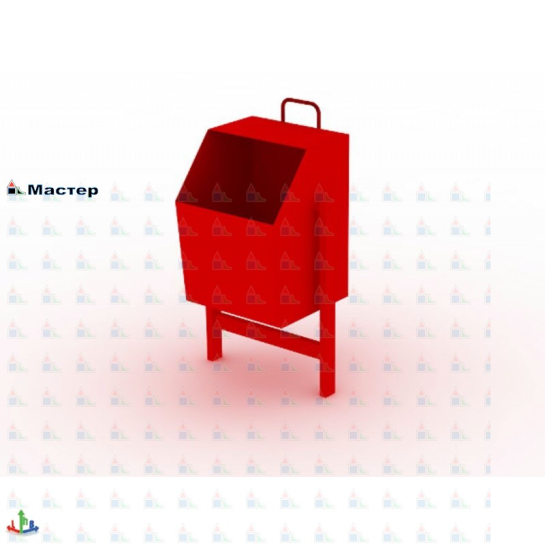 СКАМЕЙКА 1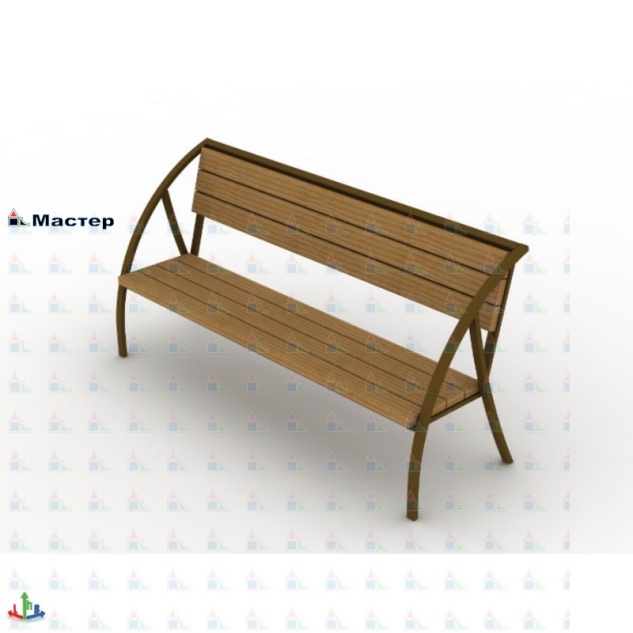 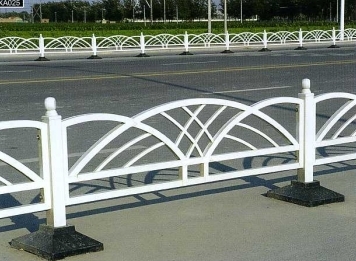 АРКА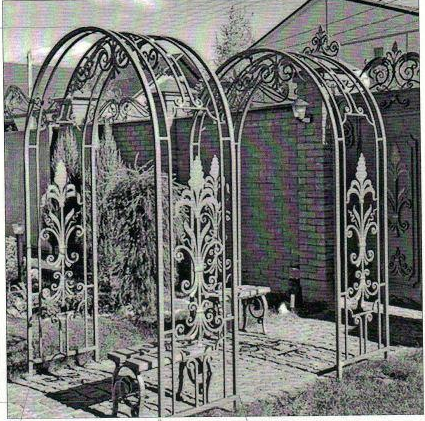 ДВУХ РОЖКОВЫЕ ФОНАРИ НА ОСВЕЩЕНИЕ АЛЛЕИ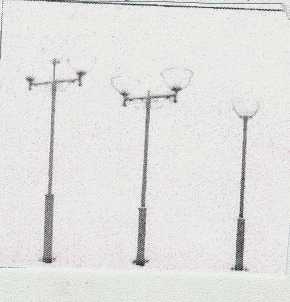 .Глава Копьевского поссовета                                  И.А.ЯкушинНаименование программы:«Обеспечение условий и формирование комфортной среды проживания в поселке Копьево на 2018-2022 годы» (далее Программа)Основание для принятия решения о разработке Программы:В соответствии с постановлением Правительства Российской Федерации от 30.12.2017 N 1710 "Об утверждении государственной программы Российской Федерации "Обеспечение доступным и комфортным жильем и коммунальными услугами граждан Российской Федерации", с Федеральным законом от 06.10.2003 г. № 131-ФЗ «Об общих принципах организации местного самоуправления в Российской Федерации»Заказчики программыАдминистрация Копьевского поссоветаИсполнители Программы:Администрация Копьевского поссоветаЦели программы* создание комфортной  среды проживания в п. КопьевоЗадачи программы*повышение уровня благоустройства дворовых и общественных территорий в п. Копьево;*повышение уровня вовлеченности заинтересованных граждан, организаций в реализации мероприятий по благоустройству территории п. КопьевоСрок реализации программы:2018-2022 годыЦелевые показателипоказатель 1 "Количество благоустроенных дворовых территорий многоквартирных домов (в год)":2018 год - 2 двора;2019 год - 22 двора;2020 год - 2 двора;2021 год - 2 двора;2022 год - 2 двора;показатель 2 "Количество благоустроенных общественных территорий (в год)":2018 год - 2 территории;2019 год – 0,5 территории;2020 год – 0,5 территории;2021 год – 0,5 территории;2022 год - 1 территория;показатель 3 "Доля благоустроенных общественных территорий от общего количества таких территорий, нуждающихся в благоустройстве (нарастающим итогом)":2018 год - 50%;2019 год – 12,5%;2020 год – 12,5%;2021 год – 12,5%;2022 год  - 25,0%;показатель 4 "Доля благоустроенных городских парков от общего количества парков, нуждающихся в благоустройстве (нарастающим итогом)":2018 год - 25%;2019 год - 25%;2020 год - 258%;2021 год - 25%;2022 год - 0%Объемы и источники финансированияОбщий объем финансирования Программы составляет -  1775,152 тыс. руб. в т.ч. по годам:2018 год – 1735,152  тыс. руб., в том числе: Федеральный бюджет – 1563,194 тыс. руб., Республиканский бюджет – 154,606 тыс. руб., местный бюджет – 17,352 тыс. руб.;2019 год – 10,0 тыс. руб.,  в том числе местный бюджет – 10,0 тыс. руб.;2020 г. - 10,0 тыс. руб.,  в том числе местный бюджет – 10,0 тыс. руб.;2021 г. -10,0 тыс. руб.,  в том числе местный бюджет – 10,0 тыс. руб.;2022 г. - 10,0 тыс. руб.,  в том числе местный бюджет – 10,0 тыс. руб.Этапы и сроки реализации2018 – 2022 годы (этапы не выделяются)Ожидаемые конечные результаты реализации Программы        *увеличение количества благоустроенных дворовых территорий многоквартирных домов до 2022 года до 80% к уровню 2017 года;*благоустройство до 2022 года 4 общественных территорий муниципального образования;*доля благоустроенных общественных территорий составит 100% от общего количества таких территорий, нуждающихся в благоустройстве;*доля благоустроенных  парков составит 100% от общего количества парков, нуждающихся в благоустройстве"№ п/п№ п/пНаименование показателяНаименование показателяЕд. изм.КоличествоКоличество12333441.11.1Количество территорий:Количество территорий:всеговсегоед.1010полностью благоустроенныхполностью благоустроенныхед.001.21.2Доля благоустроенных дворовых территорий от общего количества дворовых территорийДоля благоустроенных дворовых территорий от общего количества дворовых территорий%001.31.3Количество МКД на территориях:Количество МКД на территориях:всеговсегоед.1919на благоустроенных территорияхна благоустроенных территорияхед.001.41.4Общая численность населения муниципального образованияОбщая численность населения муниципального образованиятыс. чел.4,64,61.51.5Численность населения, проживающих в жилом фонде с благоустроенными дворовыми территориямиЧисленность населения, проживающих в жилом фонде с благоустроенными дворовыми территориямитыс. чел.001.61.6Доля населения благоустроенными дворовыми территориями от общей численности населения в населенном пунктеДоля населения благоустроенными дворовыми территориями от общей численности населения в населенном пункте%001.71.7Площадь территорий:Площадь территорий:общая площадьобщая площадькв.м35 47235 472площадь благоустроенных территорийплощадь благоустроенных территорийкв.м001.81.8Количество и площадь площадок на дворовых территориях:Количество и площадь площадок на дворовых территориях:детская площадкадетская площадкаед. /кв.м7/33327/3332спортивная площадкаспортивная площадкаед. /кв.м00контейнерная площадка (выделенная)контейнерная площадка (выделенная)ед. /кв.м5/435/43№ п/пНаименование показателяЕд. изм.Количество12342.1Количество территорий всего, из них:ед.4территории массового отдыха населения (парки, скверы и т.п.)ед.1наиболее посещаемые муниципальные территории общего пользования (центральные улицы, аллеи, площади и другие)ед.32.2Количество благоустроенных общественных территорий всего, из них:ед.0территории массового отдыха населения (парки, скверы и т.п.)0наиболее посещаемые муниципальные территории общего пользования (центральные улицы, аллеи, площади и другие)02.3Доля благоустроенных территорий от общего количества общественных территорий%02.4Общая численность населения муниципального образованиятыс. чел.4,62.5Площадь территорий всего, из них:кв.м57 838территории массового отдыха населения (парки, скверы и т.п.)кв.м46 226наиболее посещаемые муниципальные территории общего пользования (центральные улицы, аллеи, площади и другие)кв.м11 6122.6Площадь благоустроенных территорий всего, их них:кв.м0территории массового отдыха населения (парки, скверы и т.п.)кв.м0наиболее посещаемые муниципальные территории общего пользования (центральные улицы, аллеи, площади и другие)кв.м02.7Количество площадок, специально оборудованных для отдыха, общения и проведения досуга разными группами населения (спортивные площадки, детские площадки, площадки для выгула собак и другие)ед.52.8Площадь площадок, специально оборудованных для отдыха, общения и проведения досуга разными группами населения (спортивные площадки, детские площадки, площадки для выгула собак и другие)кв.м6 4002.9Площадь благоустроенных общественных территорий, приходящихся на 1 жителякв.м на
 1 жителя0№ п/пНаименование показателяЕд. изм.Количество3.1Площадь территорий застройки ИЖС:общая площадькв.м2755000площадь благоустроенных территорийкв.м17907503.2Доля благоустроенных территорий%653.3Доля территорий с ИЖС, внешний вид которых соответствует правилам благоустройства%65№ п/пНаименование показателяЕд. изм.Количество4.1Площадь территорий в ведении юридических лиц и индивидуальных предпринимателейобщая площадькв. м150000площадь благоустроенных территорийкв. м150004.2Доля благоустроенных территорий%104.3Доля территорий с внешнем видом зданий, строений и сооружений, соответствующих правилам благоустройства%10Номер и наименование основного мероприятияОтветственный исполнитель, соисполнитель, исполнительСрок, годСрок, годОжидаемый результатОсновные направления реализацииСвязь с показателями муниципальной  программы (номер показателя, характеризующего результат реализации основного мероприятия)Номер и наименование основного мероприятияОтветственный исполнитель, соисполнитель, исполнительначалоокончаниеОжидаемый результатОсновные направления реализацииСвязь с показателями муниципальной  программы (номер показателя, характеризующего результат реализации основного мероприятия)1234567Муниципальная программа  «Обеспечение условий и формирование комфортной среды проживания в поселке Копьево на 2018-2022 годы»Муниципальная программа  «Обеспечение условий и формирование комфортной среды проживания в поселке Копьево на 2018-2022 годы»Муниципальная программа  «Обеспечение условий и формирование комфортной среды проживания в поселке Копьево на 2018-2022 годы»Муниципальная программа  «Обеспечение условий и формирование комфортной среды проживания в поселке Копьево на 2018-2022 годы»Муниципальная программа  «Обеспечение условий и формирование комфортной среды проживания в поселке Копьево на 2018-2022 годы»Муниципальная программа  «Обеспечение условий и формирование комфортной среды проживания в поселке Копьево на 2018-2022 годы»Муниципальная программа  «Обеспечение условий и формирование комфортной среды проживания в поселке Копьево на 2018-2022 годы»Задача № 1: «повышение уровня благоустройства общественных и дворовых территорий в п. Копьево»Задача № 1: «повышение уровня благоустройства общественных и дворовых территорий в п. Копьево»Задача № 1: «повышение уровня благоустройства общественных и дворовых территорий в п. Копьево»Задача № 1: «повышение уровня благоустройства общественных и дворовых территорий в п. Копьево»Задача № 1: «повышение уровня благоустройства общественных и дворовых территорий в п. Копьево»Задача № 1: «повышение уровня благоустройства общественных и дворовых территорий в п. Копьево»Задача № 1: «повышение уровня благоустройства общественных и дворовых территорий в п. Копьево»Основное мероприятие  "Поддержка обустройства общественных и дворовых территорий в муниципальном образовании Копьевский поссоветАдминистрация Копьевского поссовета20182022Повышение качества комфортной  среды посредством реализации мероприятий по благоустройству дворовых и общественных территорийФинансирование программы1Задача № 2: «повышение уровня вовлечения заинтересованных граждан, организаций в реализации мероприятий по благоустройству территории п. КопьевоЗадача № 2: «повышение уровня вовлечения заинтересованных граждан, организаций в реализации мероприятий по благоустройству территории п. КопьевоЗадача № 2: «повышение уровня вовлечения заинтересованных граждан, организаций в реализации мероприятий по благоустройству территории п. КопьевоЗадача № 2: «повышение уровня вовлечения заинтересованных граждан, организаций в реализации мероприятий по благоустройству территории п. КопьевоЗадача № 2: «повышение уровня вовлечения заинтересованных граждан, организаций в реализации мероприятий по благоустройству территории п. КопьевоЗадача № 2: «повышение уровня вовлечения заинтересованных граждан, организаций в реализации мероприятий по благоустройству территории п. КопьевоЗадача № 2: «повышение уровня вовлечения заинтересованных граждан, организаций в реализации мероприятий по благоустройству территории п. КопьевоОсновное мероприятие  "Поддержка обустройства общественных и дворовых территорий в муниципальном образовании Копьевский поссоветАдминистрация Копьевского поссовета20182022Повышение качества комфортной  среды посредством реализации мероприятий по благоустройству дворовых и общественных территорий2Наименование муниципальной  программы, задачи, подпрограммы, основного мероприятияГРБС (ответственный исполнитель, соисполнитель)Объемы финансирования по годам, тыс. рублейОбъемы финансирования по годам, тыс. рублейОбъемы финансирования по годам, тыс. рублейОбъемы финансирования по годам, тыс. рублейОбъемы финансирования по годам, тыс. рублейНаименование муниципальной  программы, задачи, подпрограммы, основного мероприятияГРБС (ответственный исполнитель, соисполнитель)201820192020202120221234567«Обеспечение условий и формирование комфортной среды проживания в поселке Копьево на 2018-2022 годы»Всего по муниципальной  программе, в том числе1735,15210,010,010,010,0«Обеспечение условий и формирование комфортной среды проживания в поселке Копьево на 2018-2022 годы»Федеральный бюджет1563,1940000«Обеспечение условий и формирование комфортной среды проживания в поселке Копьево на 2018-2022 годы»Республиканский бюджет154,6060000«Обеспечение условий и формирование комфортной среды проживания в поселке Копьево на 2018-2022 годы»Местный бюджет17,35210,010,010,010,0Задача 1 "Повышение уровня благоустройства территорий в муниципальном образовании Копьевский поссовет"Администрация Копьевского поссовета1735,15210,010,010,010,0Основное мероприятие 1 "Поддержка обустройства общественных и дворовых территории в п. Копьево"Администрация Копьевского поссовета1735,15210,010,010,010,0Основное мероприятие 1 "Поддержка обустройства общественных и дворовых территории в п. Копьево"Федеральный бюджет1563,1940000Основное мероприятие 1 "Поддержка обустройства общественных и дворовых территории в п. Копьево"Республиканский  бюджет154,6060000Основное мероприятие 1 "Поддержка обустройства общественных и дворовых территории в п. Копьево"Местный бюджет17,35210,010,010,010,0Задача 2: «повышение уровня вовлечения заинтересованных граждан, организаций в реализации мероприятий по благоустройству территории п. КопьевоЗаинтересованные граждане, организацииОсновное мероприятие  2" Основное мероприятие  "Поддержка обустройства общественных и дворовых территорий в муниципальном образовании Копьевский поссоветДоля финансового участия заитересованных лиц в выполнении дополнительного перечня работ по благоустройству дворовой территории заинтересованных лицДоля трудового участия заинтересованных лиц в выполнении дополнительного перечня работ по благоустройству дворовой территории заинтересованных лицЗаинтересованные граждане, организации0,1% от стоимости работне менее 2% от стоимости работАдрес дворовой территории многоквартирных домовПотребность в финансировании(тыс. руб.)Потребность в финансировании(тыс. руб.)Потребность в финансировании(тыс. руб.)Адрес дворовой территории многоквартирных домовВсегона работы согласно минимальному перечнюна работы согласно дополнительному перечню1п. Копьево,  ул. Партизанская, 33,   ул. Ленина, 26,    ул. Чкалова, 16396,3125,0271,32п. Копьево,  ул. Ленина, 20,   ул. Ленина, 18,   ул. Кирова,152215,71202,01013,73п. Копьево, ул. Ленина, 14, ул. Ленина, 161223,6880,4343,24п. Копьево, ул. Ленина, 29, ул. Ленина, 27,  ул.Ленина, 27А,206,762,6144,15п. Копьево, ул. Партизанская,25,  ул. Партизанская, 27428,9139,7289,26п. Копьево, ул. Партизанская, 29, ул. Партизанская, 31604,2541,063,27п. Копьево, ул. Новая, 4245,3237,08,38п. Копьево, ул. Новая, 2577,3463,5113,89п. Копьево, ул. Мелиораторов, 1557,1550,96,210п. Копьево, ул. Партизанская, 3045,045,0ИТОГО:6 500,14 202,12 298,0Адрес общественной территории Потребность в финансировании(тыс. руб.)Потребность в финансировании(тыс. руб.)Потребность в финансировании(тыс. руб.)Адрес общественной территории Всегона работы согласно минимальному перечнюна работы согласно дополнительному перечню1п. Копьево,  ул. Парковая, 4А (Парк)2483,202483,22п. Копьево,  ул. Ленина, 22А,   (Хоккейная коробка)2104,602104,63п. Копьево, ул. Ленина, 5Б (Аллея), 1301,001301,04Тротуар от магазина «Искра» до аптеки «Фармация»146,20146,25ИТОГО:6 035,0               06 035,0N п/пНаименование показателя, единица измеренияНаименование показателя, единица измеренияЗначение показателя по годамЗначение показателя по годамЗначение показателя по годамЗначение показателя по годамЗначение показателя по годамЗначение показателя по годамЗначение показателя по годамЗначение показателя по годамЗначение показателя по годамN п/пНаименование показателя, единица измеренияНаименование показателя, единица измерения2018201920192020202020212021202220221223445566771Муниципальная программа  «Обеспечение условий и формирование комфортной среды проживания в поселке Копьево на 2018-2022 годы»Муниципальная программа  «Обеспечение условий и формирование комфортной среды проживания в поселке Копьево на 2018-2022 годы»Муниципальная программа  «Обеспечение условий и формирование комфортной среды проживания в поселке Копьево на 2018-2022 годы»Муниципальная программа  «Обеспечение условий и формирование комфортной среды проживания в поселке Копьево на 2018-2022 годы»Муниципальная программа  «Обеспечение условий и формирование комфортной среды проживания в поселке Копьево на 2018-2022 годы»Муниципальная программа  «Обеспечение условий и формирование комфортной среды проживания в поселке Копьево на 2018-2022 годы»Муниципальная программа  «Обеспечение условий и формирование комфортной среды проживания в поселке Копьево на 2018-2022 годы»Муниципальная программа  «Обеспечение условий и формирование комфортной среды проживания в поселке Копьево на 2018-2022 годы»Муниципальная программа  «Обеспечение условий и формирование комфортной среды проживания в поселке Копьево на 2018-2022 годы»Муниципальная программа  «Обеспечение условий и формирование комфортной среды проживания в поселке Копьево на 2018-2022 годы»Муниципальная программа  «Обеспечение условий и формирование комфортной среды проживания в поселке Копьево на 2018-2022 годы»2Задача 1 "Повышение уровня благоустройства территории в п. Копьево"Задача 1 "Повышение уровня благоустройства территории в п. Копьево"Задача 1 "Повышение уровня благоустройства территории в п. Копьево"Задача 1 "Повышение уровня благоустройства территории в п. Копьево"Задача 1 "Повышение уровня благоустройства территории в п. Копьево"Задача 1 "Повышение уровня благоустройства территории в п. Копьево"Задача 1 "Повышение уровня благоустройства территории в п. Копьево"Задача 1 "Повышение уровня благоустройства территории в п. Копьево"Задача 1 "Повышение уровня благоустройства территории в п. Копьево"Задача 1 "Повышение уровня благоустройства территории в п. Копьево"Задача 1 "Повышение уровня благоустройства территории в п. Копьево"3Показатель 1 "Количество благоустроенных дворовых территорий многоквартирных домов (в год)", единицПоказатель 1 "Количество благоустроенных дворовых территорий многоквартирных домов (в год)", единиц2222222224Показатель 2 "Количество благоустроенных общественных территорий (в год)", единицПоказатель 2 "Количество благоустроенных общественных территорий (в год)", единиц20,50,50,50,50,50,5115Показатель 3 "Доля благоустроенных общественных территорий от общего количества таких территорий, нуждающихся в благоустройстве (нарастающим итогом)", %Показатель 3 "Доля благоустроенных общественных территорий от общего количества таких территорий, нуждающихся в благоустройстве (нарастающим итогом)", %50,012,512,512,512,512,512,525,025,0Задача 2  «Повышение уровня вовлечения заинтересованных граждан, организаций в реализации мероприятий по благоустройству территории п. КопьевоЗадача 2  «Повышение уровня вовлечения заинтересованных граждан, организаций в реализации мероприятий по благоустройству территории п. КопьевоЗадача 2  «Повышение уровня вовлечения заинтересованных граждан, организаций в реализации мероприятий по благоустройству территории п. КопьевоЗадача 2  «Повышение уровня вовлечения заинтересованных граждан, организаций в реализации мероприятий по благоустройству территории п. КопьевоЗадача 2  «Повышение уровня вовлечения заинтересованных граждан, организаций в реализации мероприятий по благоустройству территории п. КопьевоЗадача 2  «Повышение уровня вовлечения заинтересованных граждан, организаций в реализации мероприятий по благоустройству территории п. КопьевоЗадача 2  «Повышение уровня вовлечения заинтересованных граждан, организаций в реализации мероприятий по благоустройству территории п. КопьевоЗадача 2  «Повышение уровня вовлечения заинтересованных граждан, организаций в реализации мероприятий по благоустройству территории п. КопьевоЗадача 2  «Повышение уровня вовлечения заинтересованных граждан, организаций в реализации мероприятий по благоустройству территории п. КопьевоЗадача 2  «Повышение уровня вовлечения заинтересованных граждан, организаций в реализации мероприятий по благоустройству территории п. КопьевоЗадача 2  «Повышение уровня вовлечения заинтересованных граждан, организаций в реализации мероприятий по благоустройству территории п. Копьево1.Показатель 1 «Доля финансового участия заинтересованных лиц в выполнении дополнительного перечня работ по благоустройству дворовой территории заинтересованных лиц0,1% от стоимости работ0,1% от стоимости работ0,1% от стоимости работ0,1% от стоимости работ0,1% от стоимости работ0,1% от стоимости работ0,1% от стоимости работ0,1% от стоимости работ0,1% от стоимости работ0,1% от стоимости работ2.Показатель 1 «Доля трудового участия заинтересованных лиц в выполнении дополнительного перечня работ по благоустройству дворовой территории заинтересованных лицне менее 2% от стоимости работне менее 2% от стоимости работне менее 2% от стоимости работне менее 2% от стоимости работне менее 2% от стоимости работне менее2% от стоимости работне менее2% от стоимости работне менее2% от стоимости работне менее2% от стоимости работне менее 2% от стоимости работ№п/пАдрес дворовой территории многоквартирного дома (название населенного пункта, название улицы, номер МКД)Материал стен МКДКоличество проживающих в МКД, чел.Количество проживающих в МКД, чел.Перечень видов работПеречень видов работПотребность в финансировании(тыс. руб.)Потребность в финансировании(тыс. руб.)Потребность в финансировании(тыс. руб.)Потребность в финансировании(тыс. руб.)Потребность в финансировании(тыс. руб.)Год реализации Год реализации Год реализации №п/пАдрес дворовой территории многоквартирного дома (название населенного пункта, название улицы, номер МКД)Материал стен МКДКоличество проживающих в МКД, чел.Количество проживающих в МКД, чел.согласно минимальному перечню(указать виды работ)согласно дополнительному перечню(указать виды работ)всеговсегона работы согласно минимальному перечнюна работы согласно дополнительному перечнюна работы согласно дополнительному перечню1234456778991п. Копьево,  ул. Партизанская, 33,   ул. Ленина, 26,    ул. Чкалова, 16ИТОГО:ЖБИ конструкция,кирпич200200- Асфальтирование дворовой территории (проезды внутри дворовой территории)-  Освещение дворовой территории-  Установка урн- Оборудование детских и (или) спортивных площадок- Оборудование автомобильных стоянок;- Озеленение территорий-Другое: площадка для сушки белья, лестничный марш с горки дворовой территории к магазину179,121,042,070,010,034,04,236,0396,3179,121,042,070,010,034,04,236,0396,321,070,034,0125,0179,142,010,04,236,0271,3179,142,010,04,236,0271,32020202020202п. Копьево,  ул. Ленина, 20,   ул. Ленина, 18,   ул. Кирова, 15ИТОГО:кирпич,ЖБИ, конструкция,кирпич109109- Асфальтирование дворовой территории (проезды внутри дворовой территории) ;- Освещение дворовой территории (светильники) ;- Установка скамеек:- Установка урн- Оборудование детских и (или) спортивных площадок- Оборудование автомобильных стоянок;- Озеленение территорий280,91080,0724,517,68,384,519,92215,7280,91080,0724,517,68,384,519,92215,71080,017,684,519,91202,0280,9724,58,31013,72020 (2 этап)2020 (2 этап)2020 (2 этап)2020 (2 этап)3п. Копьево, ул. Ленина, 14, ул. Ленина, 16ИТОГО:ЖБИ конструкция4848- Асфальтирование дворовой территории (проезды внутри дворовой территории) ;- Освещение дворовой территории (светильники) ;- Установка скамеек:- Установка урн- Оборудование детских и (или) спортивных площадок- Оборудование автомобильных стоянок;- Озеленение территорий280,9810,054,08,316,842,211,41223,6280,9810,054,08,316,842,211,41223,6810,016,842,211,4880,4280,954,08,3343,2280,954,08,3343,2280,954,08,3343,2202120214.п. Копьево, ул. Ленина, 29, ул. Ленина, 27,  ул.Ленина, 27А,ИТОГО:кирпич7777- Освещение дворовой территории (светильники) ;- Установка урнОборудование детских и (или) спортивных площадок- Озеленение территорий51,2135,811,48,3206,751,2135,811,48,3206,751,211,462,6135,88,3144,1135,88,3144,1135,88,3144,1135,88,3144,120215.п. Копьево, ул. Партизанская,25,  ул. Партизанская, 27ИТОГО:кирпич3737- Асфальтирование дворовой территории (проезды внутри дворовой территории) ;- Освещение дворовой территории (светильники) ;- Установка скамеек:- Установка урн- Оборудование детских и (или) спортивных площадок- Озеленение территорий280,954,08,326,442,217,1428,9280,954,08,326,442,217,1428,954,026,442,217,1139,7280,98,3289,2280,98,3289,2280,98,3289,2280,98,3289,220186.п. Копьево, ул. Партизанская, 29, ул. Партизанская, 31ИТОГО:кирпич4545- Асфальтирование дворовой территории (проезды внутри дворовой территории) ;- Освещение дворовой территории (светильники) ;- Установка скамеек:- Установка урн- Оборудование детских и (или) спортивных площадок- Озеленение территорий59,0450,016,317,656,317,1604,259,0450,016,317,656,317,1604,2450,017,656,317,1541,059,016,363,259,016,363,259,016,363,259,016,363,220187.п. Копьево, ул. Новая, 4ИТОГО:кирпич1515- Асфальтирование дворовой территории (проезды внутри дворовой территории) ;- Установка скамеек:- Установка урн- Озеленение территорий8,3217,514,15,7245,38,3217,514,15,7245,3217,514,15,7237,08,38,38,38,38,38,3201920198.п. Копьево, ул. Новая, 2ИТОГО:деревянный1515- Асфальтирование дворовой территории (проезды внутри дворовой территории) ;- Освещение дворовой территории (светильники)- Установка скамеек:- Установка урн- Оборудование детских и (или) спортивных площадок- Озеленение территорий105,5435,08,38,714,15,7577,3105,5435,08,38,714,15,7577,3435,08,714,15,7463,5105,58,3113,8105,58,3113,8105,58,3113,8201920199.п. Копьево, ул. Мелиораторов, 1ИТОГО:кирпич99- Асфальтирование дворовой территории (проезды внутри дворовой территории) ;- Освещение дворовой территории (светильники)- Установка скамеек:- Установка урн- Озеленение территорий6,2530,28,07,05,7557,16,2530,28,07,05,7557,1530,28,07,05,7550,96,26,26,26,26,26,22022202210.п. Копьево, ул. Партизанская, 30ИТОГО:кирпич77- Оборудование автомобильных стоянок;45,045,045,045,045,045,045,045,045,045,020222022ВСЕГО:6 500,16 500,14 202,12 298,02 298,02 298,0№п/пАдрес и название  объекта, являющегося объектом муниципального имущества муниципального образования (далее – объект) или адрес общественной  территорииПеречень дополнительных видов работ по благоустройству Потребность в финансировании(тыс. руб.)Потребность в финансировании(тыс. руб.)Год реализации1234451.п. Копьево ул. Парковая,  4А   (ПАРК)ИТОГО:Детская площадкаСпортплощадкаМалые архитектурные формы и элементы благоустройства141,390,02251,92 483,2141,390,02251,92 483,22019 (1 этап)2020 (2 этап)2021 (3 этап)2.п.Копьево ул. Ленина 22А  (Хоккейная коробка)ИТОГО:Спортплощадка (хоккейная площадкаДорожно-тропиночная сетьМалые архитектурные формы и элементы благоустройства:1071,6225,0808,02 104,6,1071,6225,0808,02 104,6,20223.п. Копьево ул. Ленина 5 Б  (АЛЛЕЯ)ИТОГО:Дорожно-тропиночная сетьМалые архитектурные формы и элементы благоустройства:531,0770,01 301,0531,0770,01 301,020184Тротуар от магазина «Искра» до аптеки «Фармация»Асфальтирование тротуара146,2146,22018ИТОГОх6 035,0